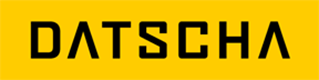 DATSCHA, HUI OCH NCSC I 
GEMENSAM SATSNINGDatum: 2014-10-09   Datscha AB förvärvar delar av Centrumutvecklings verksamhet och blir ägare till den webbaserade Köpcentrumkatalogen, SSCD. Samtidigt går företaget in i en gemensam satsning tillsammans med HUI och NCSC och samlar all köpcentruminformation i en enda tjänst. SSCD och Centrumfakta slås ihop till en gemensam tjänst och databas. Tjänsten ska drivas av Datscha och databasen uppdateras av HUI och NCSC. Datscha kommer även på sikt att komplettera den egna tjänsten med den nya databasen.”Både det aktuella förvärvet och samarbetet med NCSC och HUI går helt i linje med vår strategi att ständigt investera i produktutveckling i kombination med att söka partnerskap med marknadens ledande informationsleverantörer. Det går dessutom hand i hand med Datschas lansering av information om hyresgäster senare i år”, säger Jacob Philipson, VD på Datscha.”Detta är goda nyheter för våra medlemmar. De får nu tillgång till den bästa databasen i det bästa verktyget”, säger Marika Wærn, VD på NCSC.”Marknaden får det bästa av flera världar. Vårt ansvar i detta samarbete blir att tillföra data och vår kompetens kring köpcentrum och handelsplatser”, säger Lena Larsson, VD på HUI Research.SSCD står för Swedish Shopping Center Directory och är en databas med information om alla
svenska köpcentrum och handelsplatser. Databasen som lanserades under 2013 är en av Centrumutveckling, vidareutveckling av den klassiska tryckta Köpcentrumkatalogen, vilken kom i sin första utgåva 1988.För ytterligare information, vänligen kontakta: Jacob Philipson, VD Datscha AB, 0703-89 51 55, jacob.philipson@datscha.comKarin Nilson, Marknadschef Datscha AB, 0700-77 34 35, karin.nilson@datscha.comDatscha AB erbjuder ett webbaserad informations- och analystjänst för kommersiella fastigheter i Sverige och Finland. I tjänsten finns bland annat information om ägarförhållanden, storlek, taxeringsvärden, hyresnivåer, förväntade kassaflöden, marknadsvärden etc. Datscha AB har över 500 företagskunder i sju länder vilka merparten är verksamma inom finans- eller fastighetsmarknaden. Företaget ingår i Stronghold-koncernen. Mer information på www.datscha.com.